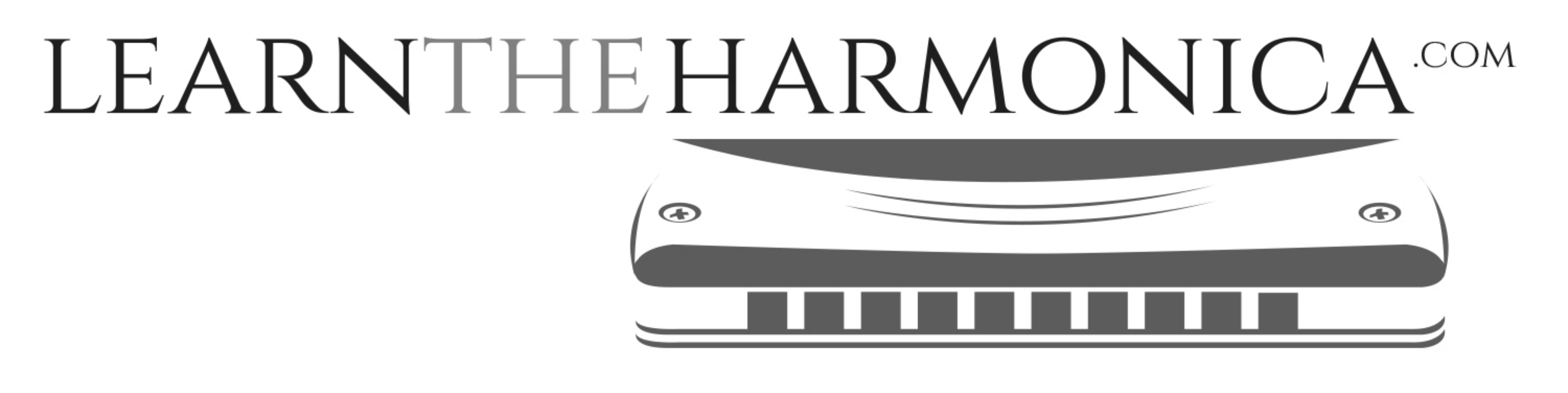 The Little Drummer Boy (Katherine Kennicott Davis)Tabbed for diatonic harmonica by Liam WardSong key: C (C harp in 1st position)    4       -4      5     5   
Come, they told me 
   5 -5   5  -5   5 
Pa-rum-pum-pum-pum 
4  4  -4   5    5  5   
A newborn king to see 
  5 -5   5  -5   5 
Pa-rum-pum-pum-pum
-4   5 -5    6    6   6   
Our finest gifts we bring 
 -6  6  -5   5  -4 
Pa-rum-pum-pum-pum 
-4  5  -5  6   6    6   
To lay before the King
 -6   6*  -6   6  -5 
Pa-rum-pum-pum-pum
-6   6  -5   5    
Rum-pum-pum-pum 
 6  -5   5  -4 
rum-pum-pum-pum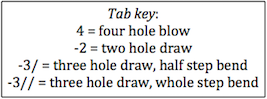 
4  -4  5 5   5  
So to honor Him 
 5  -5   5  -5   5 
Pa-rum-pum-pum-pum
-4 4 -4  4 
When we come